от 03.02.2014 № 61-пОб утверждении правил обработки персональных данных в администрации Палехского муниципального районаВ целях исполнения постановления Правительства Российской Федерации от 21 марта 2012 года № 211 «Об утверждении перечня мер, направленных на обеспечение выполнения обязанностей, предусмотренных Федеральным законом «О персональных данных» и принятыми в соответствии с ним нормативными правовыми актами, операторами, являющимися государственными или муниципальными органами»:1. Утвердить правила обработки персональных данных в администрации Палехского муниципального района (приложение).2. Опубликовать настоящее постановление в информационном бюллетене органов местного самоуправления Палехского муниципального района и на официальном сайте Палехского муниципального района. 3. Контроль за исполнением настоящего постановления возложить на заместителя главы администрации – руководителя аппарата администрации Палехского муниципального района Бабанова С.Г.Глава администрации Палехского муниципального района                                      А.И. КрупинПриложениек постановлению администрацииПалехского муниципального районаот 03.02.2014 г № 61-пП Р А В И Л Аобработки персональных данных в администрации Палехского муниципального района1. Настоящие правила обработки персональных данных в администрации Палехского муниципального района (далее – Правила) определяют:-  порядок обработки персональных данных, осуществляемой без использования средств автоматизации;- порядок обработки персональных данных, осуществляемой в информационных системах.2. Персональные данные при их обработке, осуществляемой без использования средств автоматизации, должны обособляться от иной информации, в частности путем фиксации их на отдельных материальных носителях персональных данных (далее - материальные носители), в специальных разделах или на полях форм (бланков).При фиксации персональных данных на материальных носителях не допускается фиксация на одном материальном носителе персональных данных, цели обработки которых заведомо не совместимы. Для обработки различных категорий персональных данных, осуществляемой без использования средств автоматизации, для каждой категории персональных данных должен использоваться отдельный материальный носитель.При использовании типовых форм документов, характер информации в которых предполагает или допускает включение в них персональных данных (далее - типовая форма), должны соблюдаться следующие условия:а) типовая форма или связанные с ней документы (инструкция по ее заполнению, карточки, реестры и журналы) должны содержать сведения о цели обработки персональных данных, осуществляемой без использования средств автоматизации, имя (наименование) и адрес оператора, фамилию, имя, отчество и адрес субъекта персональных данных, источник получения персональных данных, сроки обработки персональных данных, перечень действий с персональными данными, которые будут совершаться в процессе их обработки, общее описание используемых оператором способов обработки персональных данных;б) типовая форма должна предусматривать поле, в котором субъект персональных данных может поставить отметку о своем согласии на обработку персональных данных, осуществляемую без использования средств автоматизации, - при необходимости получения письменного согласия на обработку персональных данных;в) типовая форма должна быть составлена таким образом, чтобы каждый из субъектов персональных данных, содержащихся в документе, имел возможность ознакомиться со своими персональными данными, содержащимися в документе, не нарушая прав и законных интересов иных субъектов персональных данных;г) типовая форма должна исключать объединение полей, предназначенных для внесения персональных данных, цели обработки которых заведомо не совместимы.При несовместимости целей обработки персональных данных, зафиксированных на одном материальном носителе, если материальный носитель не позволяет осуществлять обработку персональных данных отдельно от других зафиксированных на том же носителе персональных данных, должны быть приняты меры по обеспечению раздельной обработки персональных данных, в частности:а) при необходимости использования или распространения определенных персональных данных отдельно от находящихся на том же материальном носителе других персональных данных осуществляется копирование персональных данных, подлежащих распространению или использованию, способом, исключающим одновременное копирование персональных данных, не подлежащих распространению и использованию, и используется (распространяется) копия персональных данных;б) при необходимости уничтожения или блокирования части персональных данных уничтожается или блокируется материальный носитель с предварительным копированием сведений, не подлежащих уничтожению или блокированию, способом, исключающим одновременное копирование персональных данных, подлежащих уничтожению или блокированию.Уничтожение или обезличивание части персональных данных, если это допускается материальным носителем, может производиться способом, исключающим дальнейшую обработку этих персональных данных с сохранением возможности обработки иных данных, зафиксированных на материальном носителе (удаление, вымарывание).Данные правила применяются также в случае, если необходимо обеспечить раздельную обработку зафиксированных на одном материальном носителе персональных данных и информации, не являющейся персональными данными.Уточнение персональных данных при осуществлении их обработки без использования средств автоматизации производится путем обновления или изменения данных на материальном носителе, а если это не допускается техническими особенностями материального носителя, - путем фиксации на том же материальном носителе сведений о вносимых в них изменениях либо путем изготовления нового материального носителя с уточненными персональными данными.Обработка персональных данных, осуществляемая без использования средств автоматизации, должна осуществляться таким образом, чтобы в отношении каждой категории персональных данных можно было определить места хранения персональных данных (материальных носителей) и установить перечень лиц, осуществляющих обработку персональных данных либо имеющих к ним доступ.Необходимо обеспечивать раздельное хранение персональных данных (материальных носителей), обработка которых осуществляется в различных целях.3. Безопасность персональных данных, обрабатываемых с использованием средств автоматизации, достигается путем исключения несанкционированного, в том числе случайного, доступа к персональным данным.Уполномоченными должностными лицами при обработке персональных данных в информационных системах персональных данных должна быть обеспечена их безопасность с помощью системы защиты, включающей организационные меры и средства защиты информации, в том числе шифровальные (криптографические) средства.Обмен персональными данными при их обработке в информационных системах осуществляется по каналам связи, защита которых обеспечивается путем реализации соответствующих организационных мер и путем применения программных и технических средств.Самостоятельное подключение средств вычислительной техники, применяемых для хранения, обработки или передачи персональных данных, к информационно-телекоммуникационным сетям, позволяющим осуществлять передачу информации через государственную границу Российской Федерации, в том числе к информационно-телекоммуникационной сети "Интернет", не допускается.Доступ пользователей (операторов информационной системы) к персональным данным в информационных системах персональных данных должен требовать обязательного прохождения процедуры идентификации и аутентификации.Должностными лицами, ответственными за обеспечение безопасности персональных данных при их обработке в информационных системах, должно быть обеспечено:- своевременное обнаружение фактов несанкционированного доступа к персональным данным и немедленное доведение этой информации до руководства;- недопущение воздействия на технические средства автоматизированной обработки персональных данных, в результате которого может быть нарушено их функционирование;- возможность незамедлительного восстановления персональных данных, модифицированных или уничтоженных вследствие несанкционированного доступа к ним;- постоянный контроль за обеспечением уровня защищенности персональных данных;- знание и соблюдение условий использования средств защиты информации, предусмотренных эксплуатационной и технической документацией;- учет применяемых средств защиты информации, эксплуатационной и технической документации к ним, носителей персональных данных;- при обнаружении нарушений порядка предоставления персональных данных незамедлительное приостановление предоставления персональных данных пользователям информационной системы до выявления причин нарушений и устранения этих причин;- разбирательство и составление заключений по фактам несоблюдения условий хранения носителей персональных данных, использования средств защиты информации, которые могут привести к нарушению конфиденциальности персональных данных или другим нарушениям, приводящим к снижению уровня защищенности персональных данных, разработка и принятие мер по предотвращению возможных опасных последствий подобных нарушений.В случае выявления нарушений порядка обработки персональных данных в информационных системах уполномоченными должностными лицами принимаются меры по установлению причин нарушений и их устранению.Персональные данные могут быть представлены для ознакомления:а) сотрудникам, допущенным к обработке персональных данных с использованием средств автоматизации, в части, касающейся исполнения их должностных обязанностей;б) уполномоченным работникам федеральных органов исполнительной власти в порядке, установленном законодательством Российской Федерации.Запрещаются обработка и хранение сведений о персональных данных на ПЭВМ, подключенной к сети, имеющей доступ к Интернету без межсетевого экрана, а также их передача по незащищенным каналам связи.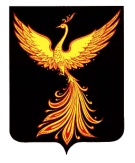 АДМИНИСТРАЦИЯПАЛЕХСКОГО МУНИЦИПАЛЬНОГО РАЙОНА АДМИНИСТРАЦИЯПАЛЕХСКОГО МУНИЦИПАЛЬНОГО РАЙОНА АДМИНИСТРАЦИЯПАЛЕХСКОГО МУНИЦИПАЛЬНОГО РАЙОНА ПОСТАНОВЛЕНИЕПОСТАНОВЛЕНИЕПОСТАНОВЛЕНИЕ